Maths Long-Term Plan 2022-2023 Our Long-Term Maths plan for Key Stage 1 is outlined below following our overview.: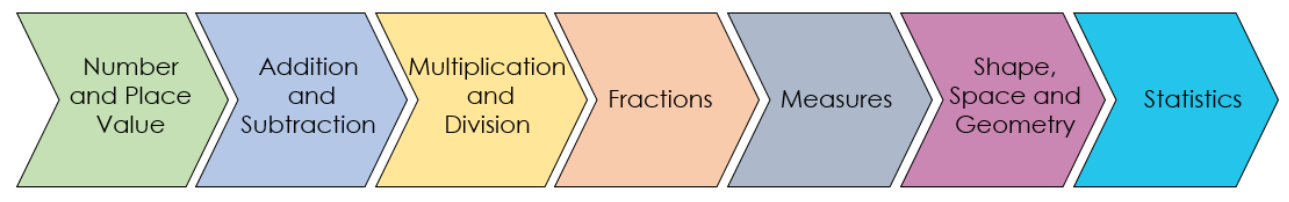 Year 1 Long- Term PlanYear 1 Long- Term PlanYear 1 Long- Term PlanYear 1 Long- Term PlanYear 1 Long- Term PlanYear 1 Long- Term PlanAutumn 1 (7)Autumn 2 (7)Spring 1 (6)Spring 2 (6)Summer 1 (6)Summer 2 (7)Number and Place Value (7 weeks)count to and across 100, forwards and backwards, beginning with 0 or 1, or from any given number count, read and write numbers to 100 in numerals; count in multiples of twos, fives and tens given a number, identify one more and one less identify and represent numbers using objects and pictorial representations including the number line, and use the language of: equal to, more than, less than (fewer), most, least Read and write numbers from 1 to 20 20 in numerals and words.Addition & Subtraction (7 Weeks)read, write and interpret mathematical statements involving addition (+), subtraction (–) and equals (=) signs represent and use number bonds and related subtraction facts within 20 add and subtract one-digit and two-digit numbers to 20, including zero solve one-step problems that involve addition and subtraction, using concrete objects and pictorial representations, and missing number problems such as 7 = – 9.Multiplication & Division (3 Each)solve one-step problems involving multiplication and division, by calculating the answer using concrete objects, pictorial representations and arrays with the support of the teacher.Fractions (6 Weeks)recognise, find and name a half as one of two equal parts of an object, shape or quantity recognise, find and name a quarter as one of four equal parts of an object, shape or quantity.Measurement (6 Weeks)compare describe and solve practical problems for: lengths and heights [for example, long/short, longer/shorter, tall/short, double/half] mass/weight [for example, heavy/light, heavier than, lighter than] capacity and volume [for example, full/empty, more than, less than, half, half full, quarter] time [for example, quicker, slower, earlier, later] measure and begin to record the following: lengths and heights mass/weight capacity and volume time (hours, minutes, seconds)recognise and know the value of different denominations of coins and notessequence events in chronological order using language [for example, before and after, next, first, today, yesterday, tomorrow, morning, afternoon and evening] recognise and use language relating to dates, including days of the week, weeks, months and years tell the time to the hour and half past the hour and draw the hands on a clock face to show these times.Shape, Space &Geometry (7 Weeks)Recognise and name common 2-D and 3-D shapes, including: 2-D shapes [for example, rectangles (including squares), circles and triangles] 3-D shapes [for example, cuboids (including cubes), pyramids and spheres].Assessment Transition and End of Year Review.2020 Guidance2020 Guidance2020 Guidance2020 Guidance2020 Guidance2020 Guidance1NPV–1 Count within 100, forwards and backwards, starting with any number.1NPV–2 Reason about the location of numbers to 20 within the linear number system, including comparing using < > and =1AS–2 Read, write and interpret equations containing addition ( ), subtraction ( ) and equals ( ) symbols, and relate additive expressions and equations to real-life contexts.1NF–2 Count forwards and backwards in multiples of 2, 5 and 10, up to 10 multiples, beginning with any multiple, and count forwards and backwards through the odd numbers1G–2 Compose 2D and 3D shapes from smaller shapes to match an example, including manipulating shapes to place them in particular orientations.1G–1 Recognise common 2D and 3D shapes presented in different orientations, and know that rectangles, triangles, cuboids and pyramids are not always similar to one another.Number senseNumber senseNumber senseNumber senseNumber senseNumber senseStage 1 – SubitisingStage 2 –  Make and Break numbers to 10Make and Break 5, 2,3,4 & 10Stage 2 – Make and Break numbers to 10Make and break 6 – 9Assessment PointStage 3 - One More – One lessTwo more – Two lessNumber 10 Fact familiesFive and a bit..Stage 3 – Five and  a BitKnow about ZeroDoubles and Near DoublesStage 3 –Number Neighbours7 Tree & 9 SquareStrategy Selection (3 Weeks Revision)Assessment PointStage 4 – Ten and bitStage 3 & 4 Consolidation.1NF–1 Develop  fluency in addition and subtraction facts within 10.1AS–1 Compose numbers to 10 from 2 parts, and partition numbers to 10 into parts, including recognising odd and even numbers.1NF–1 Develop  fluency in addition and subtraction facts within 10.1AS–1 Compose numbers to 10 from 2 parts, and partition numbers to 10 into parts, including recognising odd and even numbers.1NF–1 Develop  fluency in addition and subtraction facts within 10.1AS–1 Compose numbers to 10 from 2 parts, and partition numbers to 10 into parts, including recognising odd and even numbers.1NF–1 Develop  fluency in addition and subtraction facts within 10.1AS–1 Compose numbers to 10 from 2 parts, and partition numbers to 10 into parts, including recognising odd and even numbers.1NF–1 Develop  fluency in addition and subtraction facts within 10.1AS–1 Compose numbers to 10 from 2 parts, and partition numbers to 10 into parts, including recognising odd and even numbers.1NF–1 Develop  fluency in addition and subtraction facts within 10.1AS–1 Compose numbers to 10 from 2 parts, and partition numbers to 10 into parts, including recognising odd and even numbers.See detailed lesson planning via the Number sense PortalSee detailed lesson planning via the Number sense PortalSee detailed lesson planning via the Number sense PortalSee detailed lesson planning via the Number sense PortalYear 2  Long- Term PlanYear 2  Long- Term PlanYear 2  Long- Term PlanYear 2  Long- Term PlanYear 2  Long- Term PlanYear 2  Long- Term PlanAutumn 1 (7)Autumn 2 (7)Spring 1 (6)Spring 2 (6)Summer 1 (6)Summer 2 (7)Number and Place Value (6 weeks)count in steps of 2, 3, and 5 from 0, and in tens from any number, forward and backward recognise the place value of each digit in a two-digit number (tens, ones) identify, represent and estimate numbers using different representations, including the number linecompare and order numbers from 0 up to 100; use and = signs read and write numbers to at least 100 in numerals and in wordsuse place value and number facts to solve problems.Addition & Subtraction (3 Weeks each))solve problems with addition and subtraction: using concrete objects and pictorial representations, including those involving numbers, quantities and measures applying their increasing knowledge of mental and written methodsrecall and use addition and subtraction facts to 20 fluently, and derive and use related facts up to 100add and subtract numbers using concrete objects, pictorial representations, and mentally, including: two-digit number and ones a two-digit number and tens two two-digit numbers adding three one-digit numbersshow that addition of two numbers can be done in any order (commutative) and subtraction of one number from another cannotrecognise and use the inverse relationship between addition and subtraction and use this to check calculations and solve missing number problemsMultiplication (3 Weeks)& Division (3 Weeks)recall and use multiplication and division facts for the 2, 5 and 10 multiplication tables, including recognising odd and even numberscalculate mathematical statements for multiplication and division within the multiplication tables and write them using the multiplication (×), division (÷) and equals (=) signs show that multiplication of two numbers can be done in any order (commutative) and division of one number by another cannot solve problems involving multiplication and division, using materials, arrays, repeated addition, mental methods, and multiplication and division facts, including problems in contexts.Fractions (6 Weeks)recognise, find, name and write fractions 3 1 , 4 1 , 4 2 and 4 3 of a length, shape, set of objects or quantity write simple fractions for example, 2 1 of 6 = 3 and recognise the equivalence of 4 2 and 2 1.Consolidation and Review – Evidence for moderation and End of Key Stage Assessment and preparation.Measures (5 Week)choose and use appropriate standard units to estimate and measure length/height in any direction (m/cm); mass (kg/g); temperature (°C); capacity (litres/ml) to the nearest appropriate unit, using rulers, scales, thermometers and measuring vessels compare and order lengths, mass, volume/capacity and record the results using >, < and =recognise and use symbols for pounds (£) and pence (p); combine amounts to make a particular valuefind different combinations of coins that equal the same amounts of money solve simple problems in a practical context involving addition and subtraction of money of the same unit, including giving change compare and sequence intervals of time tell and write the time to five minutes, including quarter past/to the hour and draw the hands on a clock face to show these times know the number of minutes in an hour and the number of hours in a dayGeometry – properties of shape(2 Weeks)Identify and describe the properties of 2-D shapes, including the number of sides and line symmetry in a vertical line identify and describe the properties of 3-D shapes, including the number of edges, vertices and facesidentify 2-D shapes on the surface of 3-D shapes, [for example, a circle on a cylinder and a triangle on a pyramid]compare and sort common 2-D and 3-D shapes and everyday objectsGeometry – position and direction(3 Weeks)order and arrange combinations of mathematical objects in patterns and sequences use mathematical vocabulary to describe position, direction and movement, including movement in a straight line and distinguishing between rotation as a turn and in terms of right angles for quarter, half and three-quarter turns (clockwise and anticlockwise).Statistics (2 Weeks)interpret and construct simple pictograms, tally charts, block diagrams and simple tables ask and answer simple questions by counting the number of objects in each category and sorting the categories by quantity ask and answer questions about totalling and comparing categorical data.Measures (5 Week)choose and use appropriate standard units to estimate and measure length/height in any direction (m/cm); mass (kg/g); temperature (°C); capacity (litres/ml) to the nearest appropriate unit, using rulers, scales, thermometers and measuring vessels compare and order lengths, mass, volume/capacity and record the results using >, < and =recognise and use symbols for pounds (£) and pence (p); combine amounts to make a particular valuefind different combinations of coins that equal the same amounts of money solve simple problems in a practical context involving addition and subtraction of money of the same unit, including giving change compare and sequence intervals of time tell and write the time to five minutes, including quarter past/to the hour and draw the hands on a clock face to show these times know the number of minutes in an hour and the number of hours in a dayGeometry – properties of shape(2 Weeks)Identify and describe the properties of 2-D shapes, including the number of sides and line symmetry in a vertical line identify and describe the properties of 3-D shapes, including the number of edges, vertices and facesidentify 2-D shapes on the surface of 3-D shapes, [for example, a circle on a cylinder and a triangle on a pyramid]compare and sort common 2-D and 3-D shapes and everyday objectsGeometry – position and direction(3 Weeks)order and arrange combinations of mathematical objects in patterns and sequences use mathematical vocabulary to describe position, direction and movement, including movement in a straight line and distinguishing between rotation as a turn and in terms of right angles for quarter, half and three-quarter turns (clockwise and anticlockwise).Statistics (2 Weeks)interpret and construct simple pictograms, tally charts, block diagrams and simple tables ask and answer simple questions by counting the number of objects in each category and sorting the categories by quantity ask and answer questions about totalling and comparing categorical data.GuidanceGuidanceGuidanceGuidanceGuidanceGeometry – properties of shape(2 Weeks)Identify and describe the properties of 2-D shapes, including the number of sides and line symmetry in a vertical line identify and describe the properties of 3-D shapes, including the number of edges, vertices and facesidentify 2-D shapes on the surface of 3-D shapes, [for example, a circle on a cylinder and a triangle on a pyramid]compare and sort common 2-D and 3-D shapes and everyday objectsGeometry – position and direction(3 Weeks)order and arrange combinations of mathematical objects in patterns and sequences use mathematical vocabulary to describe position, direction and movement, including movement in a straight line and distinguishing between rotation as a turn and in terms of right angles for quarter, half and three-quarter turns (clockwise and anticlockwise).Statistics (2 Weeks)interpret and construct simple pictograms, tally charts, block diagrams and simple tables ask and answer simple questions by counting the number of objects in each category and sorting the categories by quantity ask and answer questions about totalling and comparing categorical data.2NPV–1 Recognise the place value of each digit in two-digit numbers, and compose and decompose two-digit numbers using standard and nonstandard partitioning2NPV–2 Reason about the location of any two-digit number in the linear number system, including identifying the previous and next multiple of 10.ef2NF–1 Secure fluency in addition and subtraction facts within 10, through continued practice.2AS–4 Add and subtract within 100 by applying related one-digit addition and subtraction facts: add and subtract any 2 two digit numbers2AS–4 Add and subtract within 100 by applying related one-digit addition and subtraction facts: add and subtract any 2 two digit numbers2NF–1 Secure fluency in addition and subtraction facts within 10, through continued practice.2MD–1 Recognise repeated addition contexts, representing them with multiplication equations and calculating the product, within the 2, 5 and 10 multiplication tables.2MD–2 Relate grouping problems where the number of groups is unknown to multiplication equations with a missing factor, and to division equations (quotitive division)2NF–1 Secure fluency in addition and subtraction facts within 10, through continued practice.2AS–1 Add and subtract across 10.2G–1 Use precise language to describe the properties of 2D and 3D shapes, and compare shapes by reasoning about similarities and differences in properties.Geometry – properties of shape(2 Weeks)Identify and describe the properties of 2-D shapes, including the number of sides and line symmetry in a vertical line identify and describe the properties of 3-D shapes, including the number of edges, vertices and facesidentify 2-D shapes on the surface of 3-D shapes, [for example, a circle on a cylinder and a triangle on a pyramid]compare and sort common 2-D and 3-D shapes and everyday objectsGeometry – position and direction(3 Weeks)order and arrange combinations of mathematical objects in patterns and sequences use mathematical vocabulary to describe position, direction and movement, including movement in a straight line and distinguishing between rotation as a turn and in terms of right angles for quarter, half and three-quarter turns (clockwise and anticlockwise).Statistics (2 Weeks)interpret and construct simple pictograms, tally charts, block diagrams and simple tables ask and answer simple questions by counting the number of objects in each category and sorting the categories by quantity ask and answer questions about totalling and comparing categorical data.Number senseNumber senseNumber senseNumber senseNumber senseNumber senseStage 1 (Review)Subitising (2 weeks)Stage 3 –One more – one lessTwo more – two lessNumber 10 fact familiesFive and a bitKnow about zeroStage 3 –Doubles and Near DoublesNumber neighbours7 Tree & 9 squareStrategy Selection – Consolidation and Review.Assessment PointStage 4 – Ten and a bitTimes Tables Practice2, 5 and 10 Times TablesMonday – ArithmeticTuesday – 2x FactsWednesday – 5x FactsThursday – 10x FactsFriday – Tables TestStage 5 – Make Ten and thenAdditionSubtractionNear DoublesTimes Tables Practice2, 5 and 10 Times TablesMonday – ArithmeticTuesday – 2x FactsWednesday – 5x FactsThursday – 10x FactsFriday – Tables TestStage 5 – Make Ten and thenNear DoublesAdjustingStrategy SelectionTimes Tables Practice2, 5 and 10 Times TablesMonday – ArithmeticTuesday – 2x FactsWednesday – 5x FactsThursday – 10x FactsFriday – Tables TestStage 6 –Calculating with multiples of tenCalculating with onesCalculating with tensMake the next ‘ten and then.Make the previous ‘ten and then’.End of Year Assessment and Review.See detailed lesson planning via the Numbersense PortalSee detailed lesson planning via the Numbersense PortalSee detailed lesson planning via the Numbersense PortalSee detailed lesson planning via the Numbersense Portal